Algae PackageFill in the blanks using the word bank below:PhotosyntheticStemChlorophyll a LightBatheswaterUniAsexualLack Cell wallMultiProtistaRoot leafPlantaeSexualAlgae are ______________________ organisms that live in streams, ponds, lakes, swamps and all the oceans of the world.Algae must in or near a source of _________________.Algae _______________ an internal system of tubes to move water and materials from one part of the plant to another.The water in which algae live _____________ theirs cells with carbon dioxide, oxygen, and nutrients and carries away wastes produces by the cells. Algae can be ________ or ___________ cellular.The cells of all algae have a _______________________ and they do not develop specialized __________, ___________ and ___________ structures found on higher plants.All algae contain _____________________.Light is necessary for the ________________________process. Chlorophyll traps energy of light; however _______________ absorbs much of this energy as sunlight passes through it. Many species have a complicate reproductive cycle in which stages of _______________ reproduction alternate with stages of _______________ reproduction. There is a disagreement among scientists about the classification of algae. Some scientists classify them in the kingdom _________________, other classify them in the kingdom ____________.Complete the following table:1. How are algae adapted to life in water? Discuss at least 5 adaptations.2. What are two important factors used to group algae?3. What is an advantage of asexual reproduction?4. What are some important uses for algae? Reproduction in AlgaeFor each situation, decide whether it would be ore advantageous for an alga to undergo sexual or asexual reproduction. Justify your answers. 5.  A green alga lives in a pond that is beginning to freeze.6. A factory that manufactures fertilizer accidentally releases plant fertilizers into a nearby lake. There is now a great deal of food for the green algae that live in the lake. 7. A pond in a desert goes through alternating wet and dry periods during the year. 8. A population of small fish with huge appetites for algae is released by mistake in a small pond. All algae are eaten except for one plant. Suddenly the fish die. Interpreting Diagrams Label the diagram using the word bank below and fill in either n or 2n in the brackets:Sperm (    )Eggs  (    )Zygote (         )Female gametophyte (    )Male gametophyte (       )Conceptacle (        )Sporophyte (        )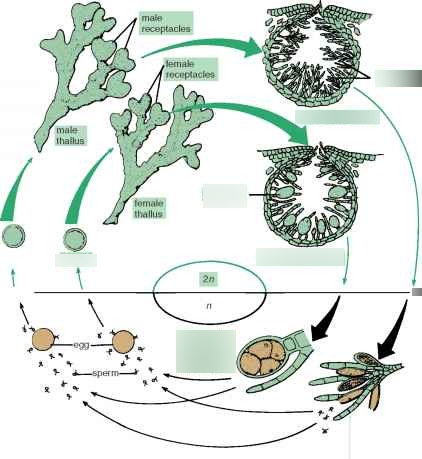 ChlorophytaPhaeophytaRhodophytaCommon NameType of Chlorophyll(s) presentAccessory pigment(s)Energy stored asFound in Additional info,Defining characteristicsExample species